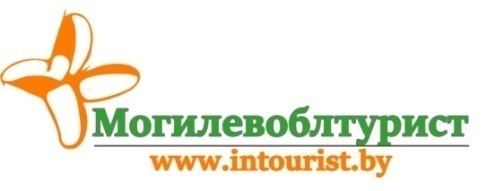 ГОРДАЯ АБХАЗИЯРаннее Бронирование 2019(автобусный тур, 2 ночных переезда)Минск - Могилев - Гагра - Могилев - МинскОтдых на море (10 ночей)15 дней/14 ночей Программа тура:Доп. место в полулюксе - 165$ + 200 BYNДополнительно оплачивается транспортный пакет + туруслуга - 200,00 бел.рублейКонтактное лицо Дарья 8 0222 32-72-80, +37529 184-84-78, +37533 690-00-37Гостевой дом "Гагра Лазурная"Адрес: Республика Абхазия, г. Гагра, ул. Ардзинба, 120.Гостиница «Гагра Лазурная» находится в одном из живописных уголков города, в историческом районе. Уютный гостевой дом расположен на первой береговой линии, в двух минутах ходьбы от моря и городского пляжа.Корпус: 4-хэтажный. «Гагра Лазурная» представляет собой новое 4-этажное здание со светлыми застекленными террасами и балконами. В номерной фонд входят 25 комфортабельных номеров нескольких категорий. Комнаты имеют качественную меблировку и оснащение, оборудованные ванные комнаты. Окна номеров выходят на сторону моря или городских улиц.Территория гостиницы закрытая и благоустроенная, есть места для отдыха, прокат бытового инвентаря, гостям также предоставляются трансферные и экскурсионные услуги. На всей территории работает Wi-Fi.Рядом с гостиницей находятся достопримечательности и инфраструктура города.Пляж: первая береговая линия. 50 м до моря. Городской, оборудованный. Зонтики/лежаки за доплату. Питание: за доплату. Доп.услуги: трансфер; экскурсионные услуги; размещение с животными (по согласованию);прокат бытового инвентаря (утюг, гладильная доска).Номерной фондКонтактное лицо Дарья 8 0222 32-72-80, +37529 184-84-78, +37533 690-00-371 деньОтправление из Могилева ориентировочно в 12.00. Транзит по территории Беларуси и России. Ночной переезд. 2 деньТранзит по территории РФ. Ночлег в Краснодаре. 3 деньЗавтрак в отеле. Транзит по территории РФ. Прохождение абхазской границы. Прибытие в Гагра. Заселение в отель (Гагра-Лазурная). Отдых.4-12 деньОтдых на море.13 деньВыселение из отеля. Транзит по территории Абхазии. Прохождение границы. Транзит по территории РФ. Ночной переезд.14 деньТранзит по территории РФ. Ночлег.15 деньЗавтрак. Транзит по территории РФ и Беларуси. Прибытие в Могилев.Даты заездовСтоимость тура на 1 чел.Стоимость тура на 1 чел.Стоимость тура на 1 чел.Даты заездовНомер Стандарт 2-хместные(доп.места не предусмотрены)Номер ПолулюксНомер Люкс 2-х комнатный (на 4 чел)28.05.2019 - 11.06.2019170$210$200$07.06.2019 - 21.06.2019180$210$200$17.06.2019 - 01.07.2019190$220$210$27.06.2019 - 11.07.2019225$240$230$07.07.2019 - 21.07.2019230$250$230$17.07.2019 - 31.07.2019230$250$230$27.07.2019 - 10.08.2019230$250$230$06.08.2019 - 20.08.2019230$250$230$16.08.2019 - 30.08.2019225$240$220$26.08.2019 - 09.08.2019215$230$210$05.09.2019 - 19.08.2019200$220$210$В стоимость тура включено:
- проживание в гостевом доме Гагра-Лазурная (10 ночей)- 2 транзитных ночлега на территории РФ с завтраками- проезд комфортабельным автобусом- услуги сопровождающегоОплачивается дополнительно:
- медицинская страховка 5$ по курсу НБРБ- питание на море- личные расходыНомер СтандартПолулюксЛюкс Количество основных мест  –  2.Дополнительное место  –  нет.Номера расположены на 3 этаже.Общий санузел на 4 номераБалкон – не во всех номерах. Мебель – две 1-спальные кровати или одна 2-спальная кровать, шкаф.Оборудование – ЖК-телевизор, кондиционер, холодильник.Покрытие пола – линолеум.Санузел – общий на несколько номеров санузел рядом на этаже (умывальник, зеркало, унитаз, душ).Wi-Fi.	Количество основных мест  –  2.Дополнительное место  –  1 (раскладушка).Балкон – не во всех номерах. Мебель – две 1-спальные кровати или одна 2-спальная кровать, шкаф, зеркало, журнальный столик.Оборудование – ЖК-телевизор, кондиционер, холодильник.Покрытие пола – линолеум.Санузел – душ, туалетWi-Fi.Количество основных мест  –  2.Дополнительное место  – 2 (диван).Балкон – не во всех номерах. Мебель – одна 2-спальная кровать, прикроватные тумбочки, шкаф, зеркало, диван, стол на 4 персоны.Оборудование – ЖК-телевизор, кондиционер, холодильник, микроволновая печь, электрический чайник.Покрытие пола – линолеум.Санузел – душ, туалетWi-Fi.